Microsoft Windows 8Microsoft Windows 8 İşletim Sistemi kullanan kullanıcıların herhangi bir yazılım yüklemeleri gerekmemektedir. 1- AU WiFi Net kablosuz ağına bağlanmak için aşağıdaki adımları takip etmelidir.Aşağıdaki ayarlar Administrator kullanıcısı içindir. Administrator olmayan kullanıcılar aşağıda bulunan 2 numaralı maddeyi takip etmelidir.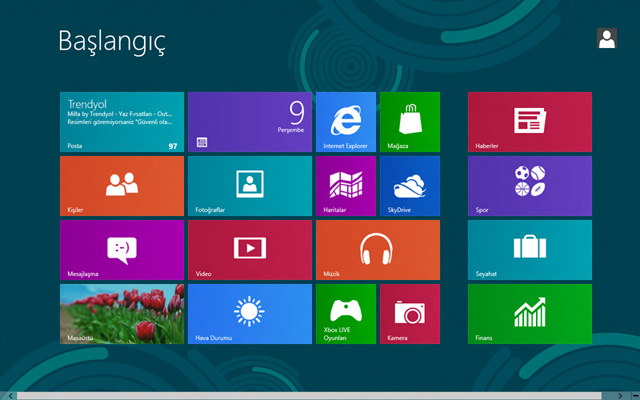 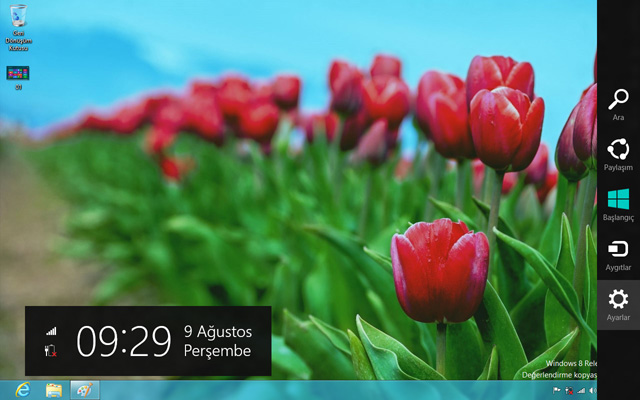 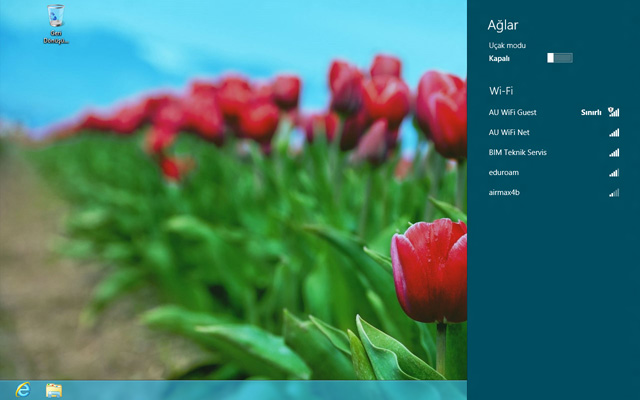 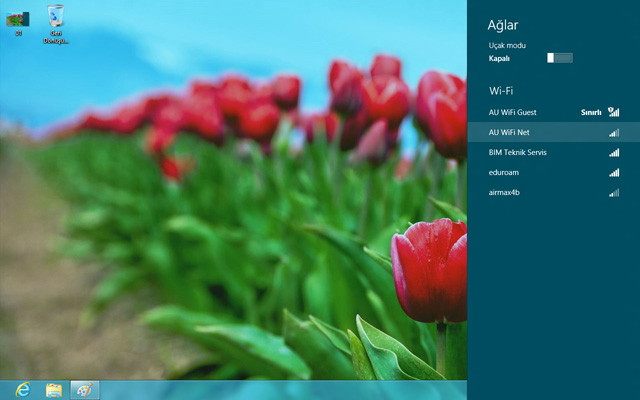 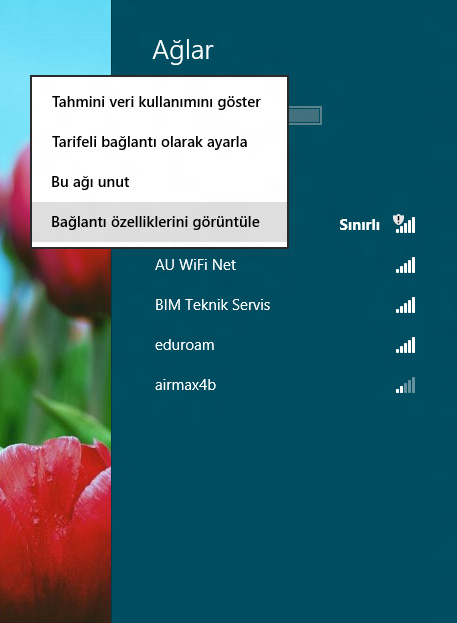 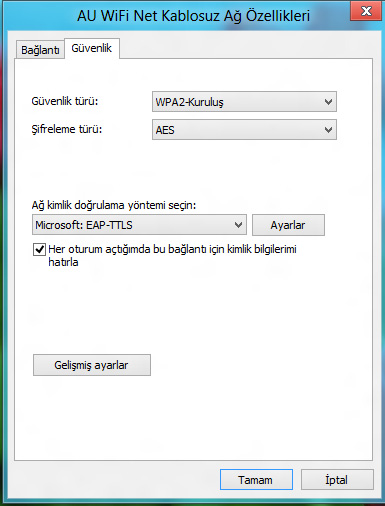 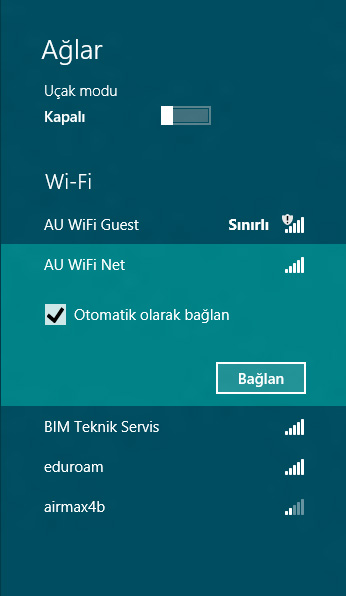 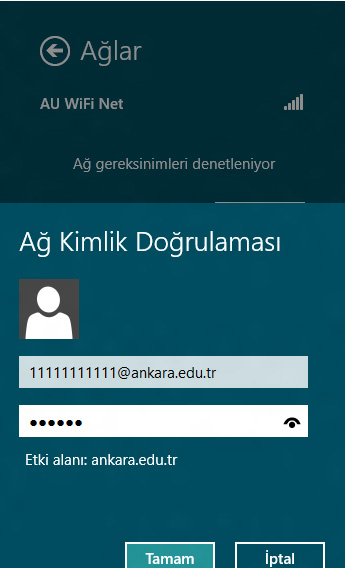 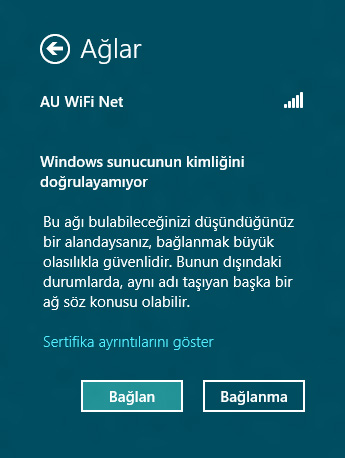 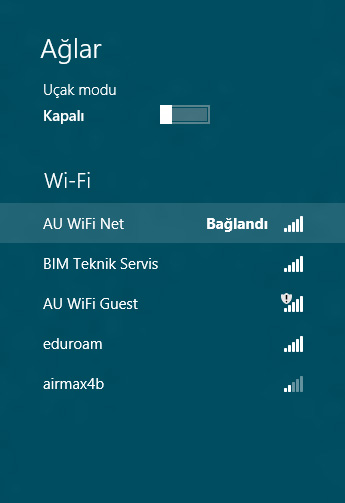 